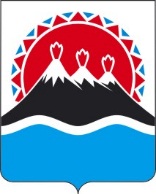 П О С Т А Н О В Л Е Н И ЕПРАВИТЕЛЬСТВА КАМЧАТСКОГО КРАЯ             г. Петропавловск-Камчатский	В соответствии с частью 5 статьи 20 Федерального закона от 20.12.2004 № 166-ФЗ «О рыболовстве и сохранении водных биологических ресурсов» и в целях реализации постановления Правительства Российской Федерации от 06.08.2018 № 917 «О порядке определения органами государственной власти прибрежных субъектов Российской Федерации мест выгрузки уловов водных биологических ресурсов, добытых (выловленных) при осуществлении прибрежного рыболовства, рыбной и иной продукции, произведенной из таких уловов на судах рыбопромыслового флота, в живом, свежем и охлажденном виде»ПРАВИТЕЛЬСТВО ПОСТАНОВЛЯЕТ:Определить на территории Камчатского края места выгрузки уловов водных биологических ресурсов, добытых (выловленных) при осуществлении прибрежного рыболовства, рыбной и иной продукции, произведенной из таких уловов на судах рыбопромыслового флота, в живом, свежем и охлажденном виде, согласно приложению.2.  Определить, что при осуществлении в Камчатском крае прибрежного рыболовства с использованием судов рыбопромыслового флота выгрузка уловов водных биологических ресурсов, добытых (выловленных) при осуществлении прибрежного рыболовства, рыбной и иной продукции, произведенной из таких уловов на судах рыбопромыслового флота, в живом, свежем и охлажденном виде, осуществляется в местах, имеющих причальные сооружения, отвечающие требованиям безопасной эксплуатации технического регламента о безопасности объектов морского транспорта, утвержденного постановлением Правительства Российской Федерации от 12 августа 2010 г. № 620 "Об утверждении технического регламента о безопасности объектов морского транспорта", предназначенные для выгрузки, приемки, хранения и дальнейшей транспортировки доставляемых судами рыбопромыслового флота уловов водных биологических ресурсов, а также рыбной и иной продукции, произведенной из таких уловов.3. Определить, что при осуществлении в Камчатском крае прибрежного рыболовства без использования судов рыбопромыслового флота или с использованием маломерных судов длиной менее 20 метров выгрузка уловов водных биологических ресурсов, добытых (выловленных) при осуществлении прибрежного рыболовства, рыбной и иной продукции, произведенной из таких уловов на судах рыбопромыслового флота, в живом, свежем и охлажденном виде, осуществляется также на береговой полосе водного объекта, на котором юридическими лицами и индивидуальными предпринимателями осуществляется прибрежное рыболовство.4. Настоящее постановление вступает в силу с 1 января 2019 года.Губернатор Камчатского края			                                В.И. ИлюхинПриложение  к постановлению Правительства Камчатского краяот ______________  № ________Места выгрузки на территории Камчатского края уловов водных биологических ресурсов, добытых (выловленных) при осуществлении прибрежного рыболовства, рыбной и иной продукции, произведенной из таких уловов на судах рыбопромыслового флота, в живом, свежем и охлажденном виде - Участок Петропавловск-Камчатский акватории морского порта Петропавловск-Камчатский.- Участок Пахачи акватории морского порта Петропавловск-Камчатский.- Участок Тиличики акватории морского порта Петропавловск-Камчатский.- Участок Оссора акватории морского порта Петропавловск-Камчатский.- Участок Усть-Камчатск акватории морского порта Петропавловск-Камчатский.- Участок Никольское акватории морского порта Петропавловск-Камчатский.- Участок Озерновский акватории морского порта Петропавловск-Камчатский.- Участок Октябрьский акватории морского порта Петропавловск-Камчатский.- Участок Кировский акватории морского порта Петропавловск-Камчатский.- Участок Крутогорово акватории морского порта Петропавловск-Камчатский.- Участок Тигиль акватории морского порта Петропавловск-Камчатский.- Участок Палана акватории морского порта Петропавловск-Камчатский.- Участок Манилы акватории морского порта Петропавловск-Камчатский. - Участок Усть-Хайрюзово акватории морского порта Петропавловск-Камчатский.- Места фактического расположения причальных сооружений, принадлежащих предприятиям Камчатского края, расположенные вне границ акватории морского порта Петропавловск-Камчатский.СОГЛАСОВАНО:Исп.Симхович Мария Владимировна41 23 68Министерство рыбного хозяйства Камчатского краяПояснительная запискак проекту постановления  Правительства Камчатского края«Об утверждении мест выгрузки уловов водных биологических ресурсов, добытых (выловленных) при осуществлении прибрежного рыболовства, рыбной и иной продукции, произведенной из таких уловов на судах рыбопромыслового флота, в живом, свежем и охлажденном виде на территории Камчатского края»Издание соответствующего постановления Правительства Камчатского края требуется в рамках реализации пункта «в» части 8 статьи 1 Федерального закона от 03.07.2016 № 349-ФЗ «О внесении изменений в Федеральный закон «О рыболовстве и сохранении водных биологических ресурсов» и отдельные законодательные акты Российской Федерации в части совершенствования распределения квот добычи (вылова) водных биологических ресурсов» (далее – Федеральный закон № 349-ФЗ) и в целях реализации постановления Правительства Российской Федерации от 06.08.2018 № 917 «О порядке определения органами государственной власти прибрежных субъектов Российской Федерации мест выгрузки уловов водных биологических ресурсов, добытых (выловленных) при осуществлении прибрежного рыболовства, рыбной и иной продукции, произведенной из таких уловов на судах рыбопромыслового флота, в живом, свежем и охлажденном виде» (далее – Постановление № 917).Так, пунктом «в» части 8 статьи 1 Федерального закона № 349-ФЗ установлено, что уловы водных биоресурсов, добытых (выловленных) при осуществлении прибрежного рыболовства, рыбная и иная продукция, произведенная из таких уловов на судах рыбопромыслового флота, подлежат транспортировке, хранению и выгрузке в живом, свежем и охлажденном виде в морские порты Российской Федерации и иные места выгрузки, определяемые органами государственной власти прибрежных субъектов Российской Федерации на территориях таких субъектов, в порядке, установленном Правительством Российской Федерации. Постановлением № 917  предусмотрено, что места выгрузки уловов водных биоресурсов, добытых (выловленных) при осуществлении прибрежного рыболовства, рыбной и иной продукция, произведенной из таких уловов на судах рыбопромыслового флота, в живом, свежем и охлажденном виде определяются органами государственной власти прибрежных субъектов Российской Федерации по согласованию с органами федеральной службы безопасности и утверждаются нормативным правовым актом органа государственной власти прибрежного субъекта Российской Федерации. Поскольку данное постановление является нормативным правовым актом Камчатского края затрагивающим интересы субъектов предпринимательской и инвестиционной деятельности, проведение оценки регулирующего воздействия проекта постановления Правительства Камчатского края необходимо.Принятие настоящего постановления Правительства Камчатского края не повлечет дополнительных расходов из краевого бюджета.№Об определении на территории Камчатского края мест выгрузки уловов водных биологических ресурсов, добытых (выловленных) при осуществлении прибрежного рыболовства, рыбной и иной продукции, произведенной из таких уловов на судах рыбопромыслового флота, в живом, свежем и охлажденном виде Заместитель Председателя Правительства Камчатского края –Министр рыбного хозяйства Камчатского края                          _________________                                                                                                      В.М. ГалицынНачальник Главного правового управления Губернатора иПравительства Камчатского края                                                            _________________                                                                                              С.Н. Гудин